Testo d'appalto 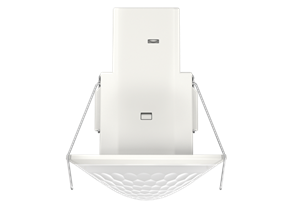 Rivelatore di movimento theMova S360-100 DE WHN. d'ordine Bianco: 			1030560Caratteristiche:Rivelatore di movimento a infrarossi passivi per montaggio a soffittoComando automatico in funzione del movimento e della luminosità per illuminazioneRange di rilevamento circolare 360°, in movimento fino a 64 m2 (Ø 9 m)Modalità sensore di luce diurna per il controllo dell‘illu-minazione in funzione della luminosità, commutabile tramite appMisurazione in luce mista adatta per lampade fluorescenti (FL/PL/ESL), lampade alogene e a incandescenza e LEDFunzionamento automaticoValore di luminosità predefinito impostabile, funzione di apprendimento Teach-inRiduzione del tempo di coda in caso di presenza breve (presenza a breve termine) Funzione ad impulso per temporizzatore luce scalaSensibilità di rilevamento regolabileSubito pronto per l'uso grazie alla preimpostazione di fabbrica Parametrizzabile a distanza tramite telecomando Modalità di test per la verifica della funzione e del range di rilevamento Dati tecnici:Tensione d'esercizio: 		230 V ACFrequenza: 			50 HzConsumo proprio: 		ca. 0.5 WRange di rilevamento in movimento: Ø 8 m tangenziale, Ø 4 m radiale (Mh. 3m)Altezza di montaggio Mh: 	2 - 4 mCanale A luce: 		Relè, 1 contatto di chiusura 230 V / 10 A, 2300 W oppure 1150 VA (cos ϕ = 0.5)Potenza di commutazione max. LED: 250 WCorrente di inserzione max:	400 A / 200 µs Valore di commutazione della luminosità: 30 – 3000 LuxTempo di coda luce: 		10 s – 60 minTipo di protezione: 		IP 54 (da montato)Temperatura d'esercizio: 	da -15° C a +50° CDimensioni: 			Ø 85 mm, profondità d'integrazione 74 mmMontaggio: 			in solai cavi con molle, sezione d'incasso Ø 62 – 70 mmAccessori opzionali:Telecomando universale "theSenda B"Telecomando utente con luxmetro integrato.Telecomando installatore: con l'app gratuita "theSenda Plug" è possibile eseguire una messa in servizio di facile realizzazione o la regolazione dei parametri. I set di parametri possono essere salvati e designati ed esportati per l'archiviazione, ad esempio via e-mail.N. d'ordine: 			9070985Telecomando di assistenza "theSenda P"N. d'ordine: 			9070910Telecomando utente "theSenda S"N. d'ordine: 			9070911Clip di copertura "Cover 85 GR"N. d'ordine: 			   9070594 (grigio)